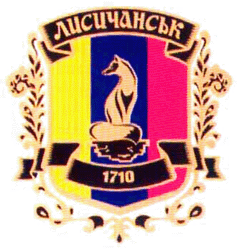 Лисичанська міська радаінформаційнА карткА адміністративної послуги № 24/02(у разі, якщо послуга надається через центр надання адміністративних послуг)ВИДАЧА РІШЕННЯ ПРО ПРОДАЖ земЕлЬНИХ ДІЛЯНОК КОМУНАЛЬНОЇ ВЛАСНОСТІ(назва адміністративної послуги)ЛИСИЧАНСЬКА МІСЬКА РАДА ( ЧЕРЕЗ УПРАВЛІННЯ ВЛАСНОСТІ)(найменування суб’єкта надання адміністративної послуги)ПІДГОТОВЛЕНО:ЗАТВЕРДЖЕНО:Начальник управління власності Лисичанської міської ради(посада керівника виконавчого органу міської ради – суб’єкта надання адміністративної послуги)_________________          Т.О. Гречко                 (підпис)                                           (ПІБ керівника)«____»___________________ 20___ р.Рішенням виконавчого комітетуЛисичанської міської радиВід «____»_________________ 20___ р. № _______ УЗГОДЖЕНО:Перший заступник міського голови_________________         А.Л.Шальнєв                 (підпис)                                               (ПІБ )«____»__________________ 20___ р.Інформація про центр надання адміністративної послугиІнформація про центр надання адміністративної послугиІнформація про центр надання адміністративної послугиНайменування центру надання адміністративної послуги, в якому здійснюється обслуговування суб’єкта зверненняНайменування центру надання адміністративної послуги, в якому здійснюється обслуговування суб’єкта зверненняЦентр надання адміністративних послуг у м. Лисичанську1.Місцезнаходження центру надання адміністративної послуги93100,  м. Лисичанськ, вул. Гетьманська, буд. 632.Інформація щодо режиму роботи центру надання адміністративної послугипонеділок, вівторок, четвер 8-00 – 16-00середа 8-00-20-00п’ятниця 8-00-15-00без перервисубота, неділя  вихідні дні3.Телефон/факс (довідки), адреса електронної пошти та веб-сайт центру надання адміністративної послугител. (06451) 7-32-47                       7-33-19                      7-37-23                        7-31-72                   (095) 655 86 06e-mail: adminposluga@ lis.gov.uaвеб-сайт: http:// adminposluga. lis.lurenet.uaНормативні акти, якими регламентується надання адміністративної послугиНормативні акти, якими регламентується надання адміністративної послугиНормативні акти, якими регламентується надання адміністративної послуги4.Закони України Земельний кодекс України  ст.127, ст.128Закон України «Про Перелік документів дозвільного характеру у сфері господарської діяльності» (п.115)5.Акти Кабінету Міністрів України -6.Акти центральних органів виконавчої влади-7.Акти місцевих органів виконавчої влади/ органів місцевого самоврядування-Умови отримання адміністративної послугиУмови отримання адміністративної послугиУмови отримання адміністративної послуги8.Підстава для одержання адміністративної послугиЗаява підприємств, установ, організацій, фізичних осіб - підприємців та громадян про продаж земельної ділянки 9.Вичерпний перелік документів, необхідних для отримання адміністративної послуги, а також вимоги до нихЗаява (клопотання) із згодою на укладання договору про оплату авансового внеску в рахунок ціни оплати земельної ділянки, до якої додаються:а) копія документу,  що  посвідчує  право   користування  земельною ділянкою              (у разі його наявності), та копія документу,  що  посвідчують право  власності  на  нерухоме   майно (будівлі та споруди), розташоване  на  цій  земельній  ділянці (за наявністю оригіналу);б) копія  установчих  документів  для юридичної особи (посвідчені печаткою юридичної особи),  а для 
громадянина - копія документа, що посвідчує особу;в) копія довіреності, на підставі якої інтереси одержувача адміністративної послуги представлятиме його уповноважена особа (у разі потреби), (за наявністю оригіналу).10.Порядок та спосіб подання документів, необхідних для отримання адміністративної послугиДокументи подаються особисто, або уповноваженим органом чи особою за довіреністю11.Платність (безоплатність) надання адміністративної послугиБезоплатноУ разі платності:У разі платності:11.1Нормативно-правові акти, на підставі яких стягується плата-11.2.Розмір та порядок внесення плати (адміністративного збору) за платну адміністративну послугу-11.3.Розрахунковий рахунок для внесення плати-12.Строк надання адміністративної послуги30 календарних днів з дня реєстрації заяви адміністратором ЦНАП, а у разі неможливості прийняття рішення у такий термін – на першому засіданні чергової сесії міської ради за графіком після закінчення цього строку, з урахуванням дотримання вимог законодавства щодо оприлюднення проектів рішень міської ради та підписання рішень міським головою (секретарем міської ради).13.Перелік підстав для відмови у наданні адміністративної послугиа) Неподання документів, необхідних для прийняття рішення щодо продажу земельної ділянки;б) Виявлення недостовірних відомостей у поданих документах;в) Якщо щодо  суб’єкта підприємницької діяльності порушена справа про банкрутство або припинення його діяльності;г) Відмова від укладання договору про оплату авансового внеску в рахунок оплати ціни земельної ділянки;д) Встановлена заборона на передачу земельної ділянки у приватну власність14.Результат надання адміністративної послугиКопія рішення міської ради (витяг з рішення міської ради) щодо передачі (надання) у власність, надання в постійне користування, оренду земельних ділянок або за наявності підстав, зазначених у пункті 13, відмова у їх видачі у формі листа на офіційному бланку управління власності Лисичанської міської ради.Копія рішення міської ради (витяг з рішення міської ради) засвідчуються печаткою відділу по роботі з депутатами та виконавчими органами Лисичанської міської ради «Для довідок». 15.Способи отримання відповіді (результату) Особисто або  через уповноважену особу 16.ПриміткаРезультат надання адміністративної послуги може бути оскаржений в установленому законодавством порядку.